Hello,As Chief Veterinary Medical Officer of WVC, it gives me great pleasure to invite you to the WVC 92nd Annual Conference.  The show will take place February 16-19, 2020 and will be led by the best and brightest speakers in the industry, guiding you through relevant topics that will immediately benefit you in practice. You can educate yourself with trainings offered in diagnostic, behavioral, and management sessions and labs taught by world-renowned leaders in veterinary medicine. At WVC, we provide hands-on, real-world cases and instruction to help you gain confidence and earn skills you need to take your practice to the next level. Share ideas and inspiration with peers and leading experts in the veterinary field—from classroom workshops and hands-on labs to show floor receptions and social events. This is where the brightest minds in veterinary medicine come together.Whether you are right out of school or an experienced veterinary professional, this is the right opportunity to gain the experience and confidence you need to excel in your veterinary career. We hope to see you at the Annual Conference!Sincerely,Dr. Tony Pease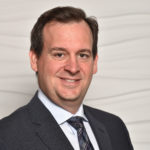 Anthony PeaseDVM, MS, DACVRChief Veterinary Medical Officer